FICHE D’INSCRIPTION : COURS DE NATATION 2023/2024Nom :..........................................Indiquez ci-dessous les personnes à prévenir en cas d’urgencePrénom:.........................................Né(e) le : ......./......./……..Adresse :…………………………………………………..CP/Ville : ………………………………………………….Téléphone :……………………………………………….Mail :…………………………………………………………Cadre réservé à l’administrationPIECES A FOURNIR	Un questionnaire de santé 	Un justificatif de domiciliation à la Madeleine       Madeleinois Extérieur Il est vivement recommandé de souscrire une assurance individuelle accident ainsi que responsabilité civile.AUTORISATION OBLIGATOIRE DU RESPONSABLE LEGALVeuillez noter que les enfants sont sous la responsabilité du personnel de la piscine uniquement pendant le cours.Je soussigné..............................................................responsable légal de …………………………………………………………………. atteste avoir pris connaissance de l’information générale, du règlement de la piscine et celui des animations.*L'accès aux cours de natation est conditionné par le paiement préalable de l’ensemble des séances de la période au tarif « cours de natation ». Les entrées sont valables 3 MOIS.*Toutes les réinscriptions aux cours de natation doivent être validées par un maître-nageur. Celles-ci ont lieu 7 à 15 jours avant la fin du trimestre.Attestation Questionnaire de santé.A remettre lors de l’inscription aux activités sportivesJe soussigné M/Mme …………………………………………………………………Atteste avoir renseigné le questionnaire de santé.Pour les mineurs :Je soussigné M/Mme ……………………………………………………., en ma qualité de représentant légal de ………………………………………………………………………..atteste qu’il/elle a renseigné le questionnaire de santé et a répondu PAR LA  NEGATIVE à l’ensemble des rubriques.Questionnaire : (entourez la bonne réponse)-Un membre de votre famille est-il décédé subitement d'une cause cardiaque ou inexpliquée au cours des 12 derniers mois ? 											Oui 	Non -Avez-vous ressenti une douleur dans la poitrine, des palpitations, un essoufflement inhabituel ou un malaise au cours des 12 derniers mois ?								Oui 	Non -Avez-vous eu un épisode respiration sifflante (asthme) au cours des 12 derniers mois ?	Oui 	Non -Avez-vous eu une perte de connaissance au cours des 12 derniers mois ?			Oui	Non -Si vous avez arrêté le sport pendant 30 jours ou plus pour des raisons de santé, avez-vous repris sans l'accord d'un médecin au cours des 12 derniers mois ? 						Oui 	Non -Avez-vous débuté un traitement médical de longue durée (hors contraception et désensibilisation aux allergies) au cours des 12 derniers mois ?								Oui 	Non -Ressentez-vous une douleur, un manque de force ou une raideur suite à un problème osseux, articulaire ou musculaire (fracture, entorse, luxation, déchirure, tendinite, etc.) au cours des 12 derniers mois ? 														Oui 	Non -À ce jour, votre pratique sportive est-elle interrompue pour des raisons de santé ?		Oui	Non -À ce jour, pensez-vous avoir besoin d'un avis médial pour poursuivre votre pratique sportive ?														Oui	NonSi vous avez répondu oui à l’une des questions, vous devez nous fournir un certificat médical.Règlement Général de Protection des Données     J'accepte la politique de confidentialité https://www.ville-lamadeleine.fr/politique-de-confidentialiteLes données personnelles collectées par le biais de ce formulaire sont destinées à être transmises aux agents des services municipaux chargés d’enregistrer, de prendre en compte et de répondre à votre remarque ou demandeDATE : le---------------------------- 20.......	SIGNATURE :ATTENTION : Seul un dossier complet permettra l’accès aux activités.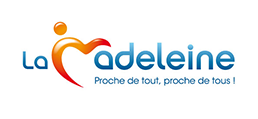 NomPrénomTéléphoneMARDIMERCREDIMERCREDIVENDREDI17H45 Enf Niv 2 :  9h15 Enf Niv 1 : 9h15 Enf Niv 1 : 17H30 Fam 5-6 ans : 18H30 Adulte perf :10H  Fam 5-6 ans10H  Fam 5-6 ans18H15 Adulte Niv 1 : 14H15 Fam Niv 1 :               et Niv 2 : 14H15 Fam Niv 1 :               et Niv 2 : 15H00 Fam 5-6 ans :           et Niv 3 :15H00 Fam 5-6 ans :           et Niv 3 :16h15 5-6 ans:     Niv 1:      Niv 2 :      Niv 3 :16h15 5-6 ans:     Niv 1:      Niv 2 :      Niv 3 :17H25 Adulte Niv 1 : 17H25 Adulte Niv 1 : STAGESSTAGESSTAGESSTAGESAutomne  Sem1 :             Sem2 :        Hiver   Sem1 :                       Sem2 :Printemps  Sem1 :               Sem2 :Printemps  Sem1 :               Sem2 :Eté : 